DEFENSIVE AND COMPETITIVE BIDDING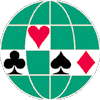 DEFENSIVE AND COMPETITIVE BIDDINGDEFENSIVE AND COMPETITIVE BIDDINGDEFENSIVE AND COMPETITIVE BIDDINGDEFENSIVE AND COMPETITIVE BIDDINGLEADS AND SIGNALSLEADS AND SIGNALSLEADS AND SIGNALSLEADS AND SIGNALSLEADS AND SIGNALSLEADS AND SIGNALSLEADS AND SIGNALSLEADS AND SIGNALS       WBF Convention Card       WBF Convention Card       WBF Convention Card       WBF Convention CardOVERCALLS (Style, Responses, ½ Level, Reopening)OVERCALLS (Style, Responses, ½ Level, Reopening)OVERCALLS (Style, Responses, ½ Level, Reopening)OVERCALLS (Style, Responses, ½ Level, Reopening)OVERCALLS (Style, Responses, ½ Level, Reopening)OPENING LEADS AND SIGNALSOPENING LEADS AND SIGNALSOPENING LEADS AND SIGNALSOPENING LEADS AND SIGNALSOPENING LEADS AND SIGNALSOPENING LEADS AND SIGNALSOPENING LEADS AND SIGNALSOPENING LEADS AND SIGNALSStyle: natural, on 1 level can be 4 cardsStyle: natural, on 1 level can be 4 cardsStyle: natural, on 1 level can be 4 cardsStyle: natural, on 1 level can be 4 cardsStyle: natural, on 1 level can be 4 cardsLeadLeadLeadIn Partners’ suitIn Partners’ suitIn Partners’ suit Category:   Category:  Responses:  cue-bids = support bidsResponses:  cue-bids = support bidsResponses:  cue-bids = support bidsResponses:  cue-bids = support bidsResponses:  cue-bids = support bidsSuit Suit 3/5th3/5th3/5thcountcountcountNBO (Country): BelgiumNBO (Country): BelgiumNTNT4th4th4thcountcountcountEvent: AllEvent: AllReopening: naturalReopening: naturalReopening: naturalReopening: naturalReopening: naturalSubseq     Subseq     ATT: small promisesATT: small promisesATT: small promisesATT: small promisesATT: small promisesATT: small promisesPlayers: H. De Schrijver –  J LonguevillePlayers: H. De Schrijver –  J Longueville1NT OVERCALL (2nd /4th Live; Responses, Reopening)1NT OVERCALL (2nd /4th Live; Responses, Reopening)1NT OVERCALL (2nd /4th Live; Responses, Reopening)1NT OVERCALL (2nd /4th Live; Responses, Reopening)1NT OVERCALL (2nd /4th Live; Responses, Reopening)Other:Other:                    10010                 20240                    10010                 202402nd position: 15-172nd position: 15-172nd position: 15-172nd position: 15-172nd position: 15-17SYSTEM SUMMARYSYSTEM SUMMARYResponses:  see opening 1 NTResponses:  see opening 1 NTResponses:  see opening 1 NTResponses:  see opening 1 NTResponses:  see opening 1 NTL E A D SL E A D SL E A D SL E A D SL E A D SL E A D SL E A D SL E A D SStrong Club, Majors 5 cards.  1NT opening: 15-16Strong Club, Majors 5 cards.  1NT opening: 15-16LeadLeadvs. Suitvs. Suitvs. Suitvs. NTvs. NTvs. NTGENERAL APPROACH AND STYLE:GENERAL APPROACH AND STYLE:4th position:  11-14 HP4th position:  11-14 HP4th position:  11-14 HP4th position:  11-14 HP4th position:  11-14 HPAceAceAKxx Ax(+)AKxx Ax(+)AKxx Ax(+)AKx(+), AKQJAKx(+), AKQJAKx(+), AKQJEvery 1 openingbid (except 1) can be based on 10HpEvery 1 openingbid (except 1) can be based on 10HpResponses:  see opening 1NTResponses:  see opening 1NTResponses:  see opening 1NTResponses:  see opening 1NTResponses:  see opening 1NTKingKing AK, AK(xxx), KQ(+) AK, AK(xxx), KQ(+) AK, AK(xxx), KQ(+)AKJ10(+), KQJ(+)KQ109AKJ10(+), KQJ(+)KQ109AKJ10(+), KQJ(+)KQ109QueenQueenQJ(10/x)(+), QxQJ(10/x)(+), QxQJ(10/x)(+), QxKQ9x(+),QJ10,QJ9xxKQ9x(+),QJ10,QJ9xxKQ9x(+),QJ10,QJ9xxResponses on 1/2 level-opening often artificial, multiple relaysResponses on 1/2 level-opening often artificial, multiple relaysJUMP OVERCALLS (Style, Responses, Unusual NT)JUMP OVERCALLS (Style, Responses, Unusual NT)JUMP OVERCALLS (Style, Responses, Unusual NT)JUMP OVERCALLS (Style, Responses, Unusual NT)JUMP OVERCALLS (Style, Responses, Unusual NT)JackJackJ109x, J10xxx, JxJ109x, J10xxx, JxJ109x, J10xxx, Jx(A/K)J109(8)x, J109(8)(A/K)J109(8)x, J109(8)(A/K)J109(8)x, J109(8)Style: weakStyle: weakStyle: weakStyle: weakStyle: weak1010109xx, 10x109xx, 10x109xx, 10xA109x,K10x,109xxA109x,K10x,109xxA109x,K10x,109xxResponses:Responses:Responses:Responses:Responses:9998xx, 9x98xx, 9x98xx, 9xTopH 987 or top of nothingTopH 987 or top of nothingTopH 987 or top of nothingUnusual notrump: 2 NT: lowest remaining suits (5/5+)Unusual notrump: 2 NT: lowest remaining suits (5/5+)Unusual notrump: 2 NT: lowest remaining suits (5/5+)Unusual notrump: 2 NT: lowest remaining suits (5/5+)Unusual notrump: 2 NT: lowest remaining suits (5/5+)2 over 1 Response: NF2 over 1 Response: NFReopening: 12-14 (4th hand) 6-cReopening: 12-14 (4th hand) 6-cReopening: 12-14 (4th hand) 6-cReopening: 12-14 (4th hand) 6-cReopening: 12-14 (4th hand) 6-cSIGNALS IN ORDER OF PRIORITYSIGNALS IN ORDER OF PRIORITYSIGNALS IN ORDER OF PRIORITYSIGNALS IN ORDER OF PRIORITYSIGNALS IN ORDER OF PRIORITYSIGNALS IN ORDER OF PRIORITYSIGNALS IN ORDER OF PRIORITYSIGNALS IN ORDER OF PRIORITYSPECIAL BIDS THAT MAY REQUIRE DEFENCESPECIAL BIDS THAT MAY REQUIRE DEFENCEPartner’s LeadPartner’s LeadDeclarer’s LeadDeclarer’s LeadDiscardingDiscardingOpenings:Openings:DIRECT and JUMP CUE BIDS (Style, Resp., Reopening)DIRECT and JUMP CUE BIDS (Style, Resp., Reopening)DIRECT and JUMP CUE BIDS (Style, Resp., Reopening)DIRECT and JUMP CUE BIDS (Style, Resp., Reopening)DIRECT and JUMP CUE BIDS (Style, Resp., Reopening)Suit:1STSuit:1STLow EncLow Enccountcountnegative-countnegative-count1 = (10)(11)-14, may be w/o .1 = (10)(11)-14, may be w/o .Style: MichaëlsStyle: MichaëlsStyle: MichaëlsStyle: MichaëlsStyle: Michaëls       2ND       2NDLow EncLow Enccountcountnegative-countnegative-count       3RD       3RDResponses: best fitResponses: best fitResponses: best fitResponses: best fitResponses: best fitNT: 1STNT: 1STLow EncLow Enccountcountnegative-countnegative-countReopening: MichaëlsReopening: MichaëlsReopening: MichaëlsReopening: MichaëlsReopening: Michaëls       2ND       2NDLow EncLow Enccountcountnegative-countnegative-count2NT  = (14)-15-16Hp 5+ 5+  and 2NT  = (14)-15-16Hp 5+ 5+  and        3RD       3RDVS. NT (vs. Strong / Weak; Reopening; PH)VS. NT (vs. Strong / Weak; Reopening; PH)VS. NT (vs. Strong / Weak; Reopening; PH)VS. NT (vs. Strong / Weak; Reopening; PH)VS. NT (vs. Strong / Weak; Reopening; PH)NT : A asks for peter NT : A asks for peter NT : A asks for peter NT : A asks for peter NT : A asks for peter NT : A asks for peter NT : A asks for peter NT : A asks for peter Defense:Defense:Strong and weak :Multi Defense : TRF or 5/5 suits above TRFStrong and weak :Multi Defense : TRF or 5/5 suits above TRFStrong and weak :Multi Defense : TRF or 5/5 suits above TRFStrong and weak :Multi Defense : TRF or 5/5 suits above TRFStrong and weak :Multi Defense : TRF or 5/5 suits above TRF          K asks for unblocking, if not,count           K asks for unblocking, if not,count           K asks for unblocking, if not,count           K asks for unblocking, if not,count           K asks for unblocking, if not,count           K asks for unblocking, if not,count           K asks for unblocking, if not,count           K asks for unblocking, if not,count Multi Defense against NT : TRF = TRF suit or 2-suiter aboveMulti Defense against NT : TRF = TRF suit or 2-suiter aboveReopening: LandyReopening: LandyReopening: LandyReopening: LandyReopening: LandyDOUBLESDOUBLESDOUBLESDOUBLESDOUBLESDOUBLESDOUBLESDOUBLESMichaëls CuebidMichaëls CuebidPassed Hand: same as abovePassed Hand: same as abovePassed Hand: same as abovePassed Hand: same as abovePassed Hand: same as aboveSPECIAL FORCING PASS SEQUENCESSPECIAL FORCING PASS SEQUENCESTAKEOUT DOUBLES (Style, Responses, Reopening)TAKEOUT DOUBLES (Style, Responses, Reopening)TAKEOUT DOUBLES (Style, Responses, Reopening)TAKEOUT DOUBLES (Style, Responses, Reopening)TAKEOUT DOUBLES (Style, Responses, Reopening)TAKEOUT DOUBLES (Style, Responses, Reopening)TAKEOUT DOUBLES (Style, Responses, Reopening)TAKEOUT DOUBLES (Style, Responses, Reopening)VS. PREEMPTS (Doubles, Cue-bids, Jumps, NT bids)VS. PREEMPTS (Doubles, Cue-bids, Jumps, NT bids)VS. PREEMPTS (Doubles, Cue-bids, Jumps, NT bids)VS. PREEMPTS (Doubles, Cue-bids, Jumps, NT bids)VS. PREEMPTS (Doubles, Cue-bids, Jumps, NT bids)Style : classicalStyle : classicalStyle : classicalStyle : classicalStyle : classicalStyle : classicalStyle : classicalStyle : classical3-level: double is takeout 3-level: double is takeout 3-level: double is takeout 3-level: double is takeout 3-level: double is takeout Responses: classicalResponses: classicalResponses: classicalResponses: classicalResponses: classicalResponses: classicalResponses: classicalResponses: classicalCue-bid MichaelsCue-bid MichaelsCue-bid MichaelsCue-bid MichaelsCue-bid MichaelsReopening: classicalReopening: classicalReopening: classicalReopening: classicalReopening: classicalReopening: classicalReopening: classicalReopening: classicalIMPORTANT NOTES THAT DOESN’T FIT ELSEWHEREIMPORTANT NOTES THAT DOESN’T FIT ELSEWHERELebensohl after overcall on 1 NT.Lebensohl after overcall on 1 NT.SPECIAL, ARTIFICIAL AND COMPETITIVE DOUBLESSPECIAL, ARTIFICIAL AND COMPETITIVE DOUBLESSPECIAL, ARTIFICIAL AND COMPETITIVE DOUBLESSPECIAL, ARTIFICIAL AND COMPETITIVE DOUBLESSPECIAL, ARTIFICIAL AND COMPETITIVE DOUBLESSPECIAL, ARTIFICIAL AND COMPETITIVE DOUBLESSPECIAL, ARTIFICIAL AND COMPETITIVE DOUBLESSPECIAL, ARTIFICIAL AND COMPETITIVE DOUBLESVS. ARTIFICIAL STRONG OPENINGSVS. ARTIFICIAL STRONG OPENINGSVS. ARTIFICIAL STRONG OPENINGSVS. ARTIFICIAL STRONG OPENINGSVS. ARTIFICIAL STRONG OPENINGSSupport dblSupport dblSupport dblSupport dblSupport dblSupport dblSupport dblSupport dblvs strong  : dbl = black suits, 1NT = red suitsvs strong  : dbl = black suits, 1NT = red suitsvs strong  : dbl = black suits, 1NT = red suitsvs strong  : dbl = black suits, 1NT = red suitsvs strong  : dbl = black suits, 1NT = red suitsComp dbls show extra-valuesComp dbls show extra-valuesComp dbls show extra-valuesComp dbls show extra-valuesComp dbls show extra-valuesComp dbls show extra-valuesComp dbls show extra-valuesComp dbls show extra-valuesAfter overcall and no fit, dbl shows unnamed suitsAfter overcall and no fit, dbl shows unnamed suitsAfter overcall and no fit, dbl shows unnamed suitsAfter overcall and no fit, dbl shows unnamed suitsAfter overcall and no fit, dbl shows unnamed suitsAfter overcall and no fit, dbl shows unnamed suitsAfter overcall and no fit, dbl shows unnamed suitsAfter overcall and no fit, dbl shows unnamed suitsOVER OPPONENTS’ TAKE OUT DOUBLEOVER OPPONENTS’ TAKE OUT DOUBLEOVER OPPONENTS’ TAKE OUT DOUBLEOVER OPPONENTS’ TAKE OUT DOUBLEOVER OPPONENTS’ TAKE OUT DOUBLENew suit=non forcing; RDBL=forcing (11 HP+).New suit=non forcing; RDBL=forcing (11 HP+).New suit=non forcing; RDBL=forcing (11 HP+).New suit=non forcing; RDBL=forcing (11 HP+).New suit=non forcing; RDBL=forcing (11 HP+).TRUSCOTT 2 NT, 4-level: can be preëmpting.TRUSCOTT 2 NT, 4-level: can be preëmpting.TRUSCOTT 2 NT, 4-level: can be preëmpting.TRUSCOTT 2 NT, 4-level: can be preëmpting.TRUSCOTT 2 NT, 4-level: can be preëmpting.Psychics:  rarePsychics:  rareOpeningArtificialMin.Neg.DoubleDescriptionDescriptionDescriptionResponseResponseResponseResponseResponseResponseSubsequent AuctionSubsequent AuctionSubsequent AuctionPassed Hand BiddingPassed Hand Bidding1♣X0From 2 on17DHp+, any distribution17DHp+, any distribution17DHp+, any distribution1 : 0-6Hp; 1 : 7-8Hp; 1 : 9-10Hp; 1NT : 13-14Hp balanced;  2 : 11-12Hp; 2 : 13-14Hp unbalanced                                2//NT/3/ : 15-16Hp, natural (5-cards if suit)                  if intervention : Hp by steps or neg dbl 1 : 0-6Hp; 1 : 7-8Hp; 1 : 9-10Hp; 1NT : 13-14Hp balanced;  2 : 11-12Hp; 2 : 13-14Hp unbalanced                                2//NT/3/ : 15-16Hp, natural (5-cards if suit)                  if intervention : Hp by steps or neg dbl 1 : 0-6Hp; 1 : 7-8Hp; 1 : 9-10Hp; 1NT : 13-14Hp balanced;  2 : 11-12Hp; 2 : 13-14Hp unbalanced                                2//NT/3/ : 15-16Hp, natural (5-cards if suit)                  if intervention : Hp by steps or neg dbl 1 : 0-6Hp; 1 : 7-8Hp; 1 : 9-10Hp; 1NT : 13-14Hp balanced;  2 : 11-12Hp; 2 : 13-14Hp unbalanced                                2//NT/3/ : 15-16Hp, natural (5-cards if suit)                  if intervention : Hp by steps or neg dbl 1 : 0-6Hp; 1 : 7-8Hp; 1 : 9-10Hp; 1NT : 13-14Hp balanced;  2 : 11-12Hp; 2 : 13-14Hp unbalanced                                2//NT/3/ : 15-16Hp, natural (5-cards if suit)                  if intervention : Hp by steps or neg dbl 1 : 0-6Hp; 1 : 7-8Hp; 1 : 9-10Hp; 1NT : 13-14Hp balanced;  2 : 11-12Hp; 2 : 13-14Hp unbalanced                                2//NT/3/ : 15-16Hp, natural (5-cards if suit)                  if intervention : Hp by steps or neg dbl 1-1 ; 1= ? strength                                                              1-1 ; 1NT = see opening 1NT            1-1 ; 1 can be 4-card suit unbal.       1-1/ ; if 1NT TRF                     1-2/ suit above relay with       unbalanced hand or 20+1-1 ; 1= ? strength                                                              1-1 ; 1NT = see opening 1NT            1-1 ; 1 can be 4-card suit unbal.       1-1/ ; if 1NT TRF                     1-2/ suit above relay with       unbalanced hand or 20+1-1 ; 1= ? strength                                                              1-1 ; 1NT = see opening 1NT            1-1 ; 1 can be 4-card suit unbal.       1-1/ ; if 1NT TRF                     1-2/ suit above relay with       unbalanced hand or 20+1♦X04(10)(11)-14Hp, any distribution w/o 5-card M(10)(11)-14Hp, any distribution w/o 5-card M(10)(11)-14Hp, any distribution w/o 5-card M1NT (or DBL) : 11Hp+ ; 1 : relay, (4)5-11Hp ;                         1 : NF, 5-cards or 4-cards if unbalanced; 2-2 : nat. NF;    2/3 M bids : preempt NF                                                            3 : art. asks to bid 3NT ; 3 : 9-11DHp with long 1NT (or DBL) : 11Hp+ ; 1 : relay, (4)5-11Hp ;                         1 : NF, 5-cards or 4-cards if unbalanced; 2-2 : nat. NF;    2/3 M bids : preempt NF                                                            3 : art. asks to bid 3NT ; 3 : 9-11DHp with long 1NT (or DBL) : 11Hp+ ; 1 : relay, (4)5-11Hp ;                         1 : NF, 5-cards or 4-cards if unbalanced; 2-2 : nat. NF;    2/3 M bids : preempt NF                                                            3 : art. asks to bid 3NT ; 3 : 9-11DHp with long 1NT (or DBL) : 11Hp+ ; 1 : relay, (4)5-11Hp ;                         1 : NF, 5-cards or 4-cards if unbalanced; 2-2 : nat. NF;    2/3 M bids : preempt NF                                                            3 : art. asks to bid 3NT ; 3 : 9-11DHp with long 1NT (or DBL) : 11Hp+ ; 1 : relay, (4)5-11Hp ;                         1 : NF, 5-cards or 4-cards if unbalanced; 2-2 : nat. NF;    2/3 M bids : preempt NF                                                            3 : art. asks to bid 3NT ; 3 : 9-11DHp with long 1NT (or DBL) : 11Hp+ ; 1 : relay, (4)5-11Hp ;                         1 : NF, 5-cards or 4-cards if unbalanced; 2-2 : nat. NF;    2/3 M bids : preempt NF                                                            3 : art. asks to bid 3NT ; 3 : 9-11DHp with long 1-1NT ; 2= 10-12,                       2= 12-14, no M; 2/ = 12-14 nat.      2NT, 3x = hands with sgton 1-1NT ; 2= 10-12,                       2= 12-14, no M; 2/ = 12-14 nat.      2NT, 3x = hands with sgton 1-1NT ; 2= 10-12,                       2= 12-14, no M; 2/ = 12-14 nat.      2NT, 3x = hands with sgton 1- 1/1/1NT nat. NFafter intervention = DBL negative1- 1/1/1NT nat. NFafter intervention = DBL negative1/♠5410- 14Hp10- 14Hp10- 14Hp1NT : 11Hp+ art. (replaced by DBL after intervention)            other bids (if no fit) NF and misfit; 3/ support raises1NT : 11Hp+ art. (replaced by DBL after intervention)            other bids (if no fit) NF and misfit; 3/ support raises1NT : 11Hp+ art. (replaced by DBL after intervention)            other bids (if no fit) NF and misfit; 3/ support raises1NT : 11Hp+ art. (replaced by DBL after intervention)            other bids (if no fit) NF and misfit; 3/ support raises1NT : 11Hp+ art. (replaced by DBL after intervention)            other bids (if no fit) NF and misfit; 3/ support raises1NT : 11Hp+ art. (replaced by DBL after intervention)            other bids (if no fit) NF and misfit; 3/ support raisesnatural bidding on 2-level 3/3/3after 1, 3after 1=sgton  natural bidding on 2-level 3/3/3after 1, 3after 1=sgton  natural bidding on 2-level 3/3/3after 1, 3after 1=sgton  1NT15-16 HP balanced            5-card poss.15-16 HP balanced            5-card poss.15-16 HP balanced            5-card poss.2♣: Stayman (can be weak, does not promise 4-card M)                                                                                                                                                            2♦/♥: TRF                                                                              2♠/2NT : TRF /                                                                                                             2♣: Stayman (can be weak, does not promise 4-card M)                                                                                                                                                            2♦/♥: TRF                                                                              2♠/2NT : TRF /                                                                                                             2♣: Stayman (can be weak, does not promise 4-card M)                                                                                                                                                            2♦/♥: TRF                                                                              2♠/2NT : TRF /                                                                                                             2♣: Stayman (can be weak, does not promise 4-card M)                                                                                                                                                            2♦/♥: TRF                                                                              2♠/2NT : TRF /                                                                                                             2♣: Stayman (can be weak, does not promise 4-card M)                                                                                                                                                            2♦/♥: TRF                                                                              2♠/2NT : TRF /                                                                                                             2♣: Stayman (can be weak, does not promise 4-card M)                                                                                                                                                            2♦/♥: TRF                                                                              2♠/2NT : TRF /                                                                                                             1NT-2 ; 2x – 2NT Forcing 1NT-2 ; 2x – 2NT Forcing 1NT-2 ; 2x – 2NT Forcing 2♣5(14)-15-16Hp  5+ in , no M(14)-15-16Hp  5+ in , no M(14)-15-16Hp  5+ in , no M2♦ relay  2♦ relay  2♦ relay  2♦ relay  2♦ relay  2♦ relay  a major suit bid : sgton/void a major suit bid : sgton/void a major suit bid : sgton/void 2♦5idem in          idem in          idem in          2♥ relay2♥ relay2♥ relay2♥ relay2♥ relay2♥ relayIdem as aboveIdem as aboveIdem as above2♥/♠5idem / idem / idem / 2NT relay 2NT relay 2NT relay 2NT relay 2NT relay 2NT relay Bidding the other M : sgton/void Bidding the other M : sgton/void Bidding the other M : sgton/void 2NTX(14)15-16DHp(14)15-16DHp(14)15-16DHp3 = shape asking                                                             4/ invitational                                                                         3 = shape asking                                                             4/ invitational                                                                         3 = shape asking                                                             4/ invitational                                                                         3 = shape asking                                                             4/ invitational                                                                         3 = shape asking                                                             4/ invitational                                                                         3 = shape asking                                                             4/ invitational                                                                         opener shows residueopener shows residueopener shows residue3X(6)7preëmptingpreëmptingpreëmptingCan be short and weak 3rd hand. Can be short and weak 3rd hand. Can be short and weak 3rd hand. Can be short and weak 3rd hand. Can be short and weak 3rd hand. Can be short and weak 3rd hand. 3NTXGambling, 7+m, no A/K outsideGambling, 7+m, no A/K outsideGambling, 7+m, no A/K outside4♣ asks to pass or correct4♣ asks to pass or correct4♣ asks to pass or correct4♣ asks to pass or correct4♣ asks to pass or correct4♣ asks to pass or correct4♣/♦/♥/♠(7)8PreëmptingPreëmptingPreëmpting3rd hand may have shorter suit3rd hand may have shorter suit3rd hand may have shorter suit3rd hand may have shorter suit3rd hand may have shorter suit3rd hand may have shorter suitHIGH LEVEL BIDDINGHIGH LEVEL BIDDINGHIGH LEVEL BIDDINGHIGH LEVEL BIDDINGHIGH LEVEL BIDDINGHIGH LEVEL BIDDINGHIGH LEVEL BIDDINGHIGH LEVEL BIDDINGHIGH LEVEL BIDDINGRKCMixed controlsRKCMixed controlsRKCMixed controlsRKCMixed controlsRKCMixed controlsRKCMixed controlsRKCMixed controlsRKCMixed controlsRKCMixed controls